บทความเรื่อง Utilization of Banana Peel as a Novel Substrate for Biosurfactant Production by Halobacteriaceae archaeon AS65 ถูกอ้างอิงใน 1 ครั้งในปี 2024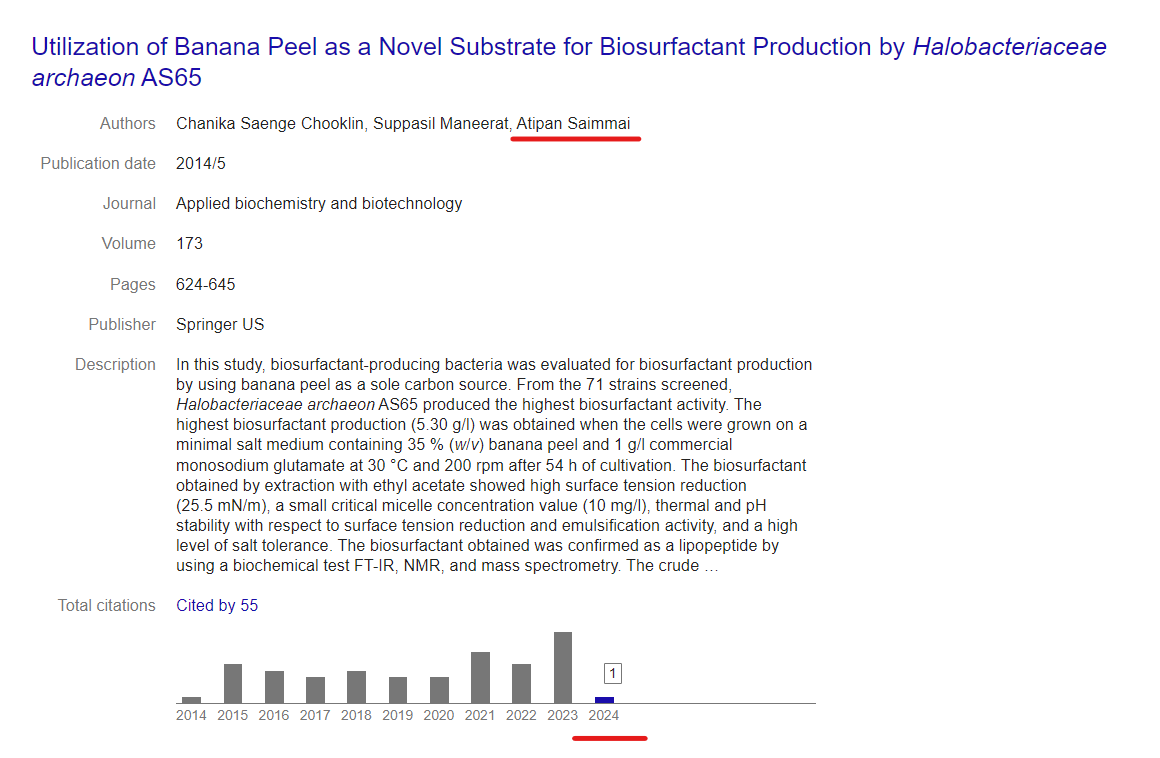 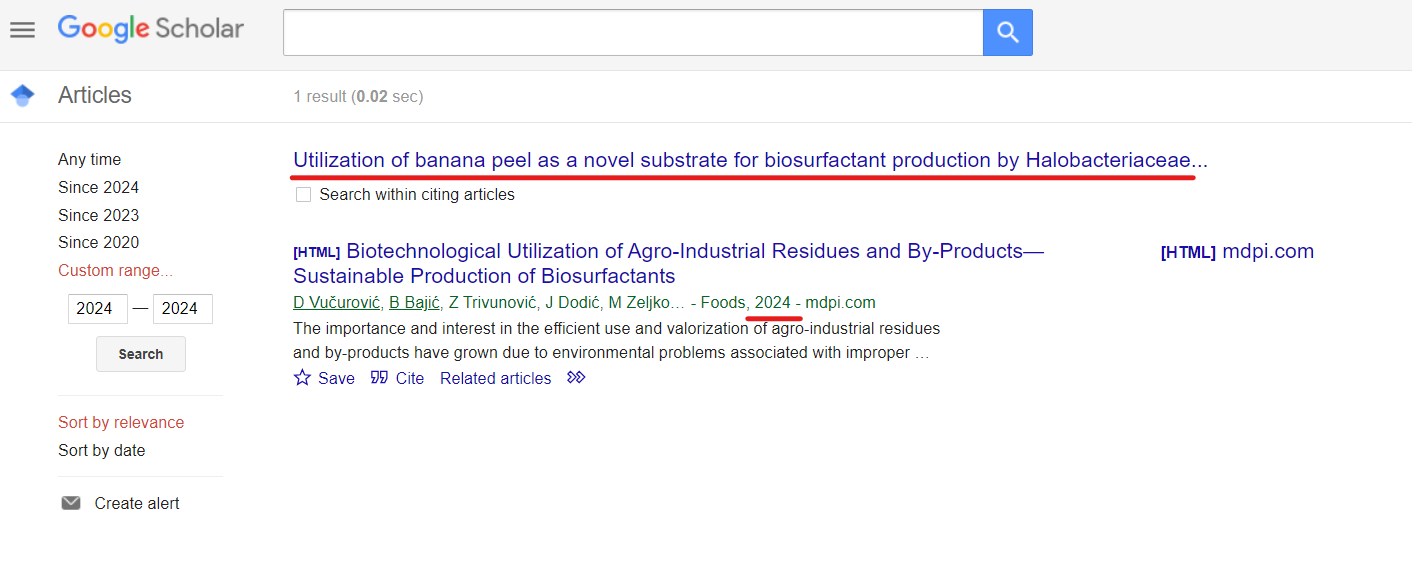 